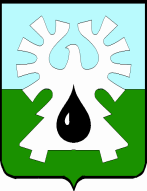 МУНИЦИПАЛЬНОЕ ОБРАЗОВАНИЕ ГОРОД УРАЙ			  Ханты-Мансийский автономный округ-ЮграАДМИНИСТРАЦИЯ ГОРОДА  УРАЙ                              Управление экономики, анализа и прогнозирования628285, микрорайон 2, дом 60,  г.Урай,                                                                  тел. 2-23-13,3-09-27 Ханты-Мансийский автономный округ-Югра,                                                     факс(34676) 3-09-27                                                          Тюменская область                                                                                                  Е-mail:ue@uray.ru  от  07.06.2019  № 23/2-474на №  _____  от ____________			                                                         Заключениеоб оценке регулирующего воздействия (далее ОРВ)проекта постановления администрации города Урай «О внесении изменений в муниципальную программу «Развитие малого и среднего предпринимательства, потребительского рынка и сельскохозяйственных товаропроизводителей города Урай» на 2016-2020 годы	Управлением экономики, анализа и прогнозирования администрации города Урай как уполномоченным органом от имени администрации города Урай, ответственным за внедрение процедуры оценки регулирующего воздействия в соответствии с Порядком проведения администрацией города Урай оценки регулирующего воздействия проектов муниципальных нормативных правовых актов, экспертизы и оценки фактического воздействия муниципальных нормативных правовых актов, затрагивающих вопросы осуществления предпринимательской и инвестиционной деятельности, утвержденным постановлением администрации города Урай от 21.04.2017 №1042 (далее – Порядок), рассмотрен проект постановления администрации города «О внесении изменений в муниципальную программу «Развитие малого и среднего предпринимательства, потребительского рынка и сельскохозяйственных товаропроизводителей города Урай» на 2016-2020 годы» (далее – Проект, проект МНПА), пояснительная записка, финансово-экономическое обоснование  к проекту МНПА, подготовленные отделом содействия малому и среднему предпринимательству администрации города Урай  (далее - разработчик проекта МНПА),  заключение на Проект, подготовленное Правовым управлением администрации города Урай, заключение Контрольно-счетной палаты города Урай и заключение комитета по финансам администрации города Урай.Проект направлен  разработчиком проекта  МНПА для подготовки настоящего заключения впервые.По Проекту проведены общественные обсуждения в срок с 31.05.2019 по 06.06.2019. Отзывов, предложений и замечаний в период проведения процедуры общественного обсуждения на проект не поступало.07.06.2019 информация  об  ОРВ  Проекта была размещена на официальном сайте органов местного самоуправления города Урай в информационно-телекоммуникационной сети «Интернет» (http://uray.ru/procedures/o-vnesenii-izmenenij-v-municipalnuju-programmu-razvitie-malogo-i-srednego-predprinimatelstva-potrebitelskogo-rynka-i-selskohozjajstvennyh-tovaroproizvoditelej-goroda-uraj-na-2016-2020-gody-19/).   В соответствии с подпунктом 4 пункта 3.7 раздела 3 Порядка данный Проект подлежит упрощенной процедуре ОРВ, так как в отношении проектов документов стратегического планирования муниципального образования городской округ город Урай, прошедших общественное обсуждение в соответствии с Порядком проведения общественного обсуждения проектов документов стратегического планирования муниципального образования городской округ город Урай, утвержденным постановлением администрации города Урай от 20.02.2017 №395, публичные консультации не проводятся.  Целью предлагаемого правового регулирования является приведение Программы в соответствие с государственной программой ХМАО-Югры «Развитие экономического потенциала», решением Координационного совета по развитию малого и среднего предпринимательства и инвестиционной деятельности при администрации города Урай от 27.03.2019 №2 и упорядочение коллегиального рассмотрения пакетов документов на получение финансовой поддержки.  На основе проведенной ОРВ Проекта, уполномоченным органом сделаны следующие выводы:  а) об отсутствии в Проекте положений, вводящих избыточные обязанности, запреты и ограничения для субъектов предпринимательской и инвестиционной деятельности или способствующих их введению, а также положений, способствующих возникновению необоснованных расходов субъектов предпринимательской и инвестиционной деятельности и бюджета города Урай.  б) о соблюдении разработчиком проектов МНПА процедуры ОРВ, установленной Порядком. Начальник управления экономики,анализа и прогнозирования                                                                                    Л.В.УлановаБелозерцева С.Н.т.2-23-13	 (053)